ХАНТЫ-МАНСИЙСКИЙ АВТОНОМНЫЙ ОКРУГ - ЮГРАТЮМЕНСКАЯ ОБЛАСТЬХАНТЫ-МАНСИЙСКИЙ РАЙОНСЕЛЬСКОЕ ПОСЕЛЕНИЕ ЛУГОВСКОЙСОВЕТ ДЕПУТАТОВРЕШЕНИЕ17.09.2020	               № 199п. ЛуговскойВ целях создания условий для развития территории сельского поселения, эффективного землепользования и застройки, обеспечения прав и законных интересов физических и юридических лиц, в соответствии со статьями 8, 46 Градостроительного кодекса Российской Федерации, статьей 14 Федерального закона от 06.10.2003 № 131-ФЗ «Об общих принципах организации местного самоуправления в Российской Федерации», Уставом сельского поселения Луговской,Совет депутатов сельского поселения ЛуговскойРЕШИЛ:Утвердить проект планировки и проект межевания территории деревни Ягурьях сельского поселения Луговской согласно приложению к настоящему решению.Признать утратившим силу:- Решение Совета депутатов сельского поселения Луговской от 26.12.2016 №367 «Об утверждении проекта планировки и межевания территории д.Ягурьях сельское поселение Луговской».Опубликовать настоящее решение в официальном информационном бюллетене «Луговской вестник» и разместить на официальном сайте администрации сельского поселения Луговской www.lgv-adm.ru в разделе «Документы» подразделе «Решения Совета».Настоящее решение вступает в силу после его официального опубликования (обнародования).Приложение  к решению Совета депутатовсельского поселения Луговскойот 17.09.2020 года № 199 УТВЕРЖДЕНрешением Совета депутатов сельского поселения Луговскойот «______» _____________2020ПРОЕКТ ПЛАНИРОВКИ И ПРОЕКТ МЕЖЕВАНИЯТЕРРИТОРИИ ДЕРЕВНИ ЯГУРЬЯХ2020 годСОДЕРЖАНИЕОбщая частьВведение. Цели и задачи проектаНормативная базаСостав проекта планировки территорииПоложения о размещении объектов капитального строительства федерального, регионального или местного значенияПоложения об очередности планируемого развития территорииГрафические материалыЧертеж планировки территорииПлан красных линийСостав проекта межевания территорииХарактеристика проектируемой территорииПроектное решениеВедомость координат границ земельных участковГрафические материалыПлан фактического использования территорииЧертеж межевания территорииОбщая частьВведение. Цели и задачи проектаПроект планировкии межевания территории разработан на основании:- Муниципального контракта №4-Д от 06.08.2019на выполнение работ «Подготовка документации по планировке и межеванию д. Ягурьях».Основными целями работы являются:-	обеспечение устойчивого развития территории;-	выделение элементов планировочной структуры территории проектирования;-	установление параметров планируемого развития элементов планировочной структуры;-	установление границ зон планируемого размещения объектов капитального строительства с выделением территорий объектов федерального, регионального и местного значения;-	установление границ земельных участков.В задачи работы входит:- сбор исходных данных и анализ существующего положения с составлением плана современного использования территории и выявлением планировочных ограничений;- разработка документации в части проекта планировки территории, включающего в себя проектные предложения по функционально-планировочной организации, культурно-бытовому обслуживанию, инженерно-транспортному обеспечению проектируемой территории;- определение основных технико-экономических показателей проекта планировки;- разработка документации в части проекта межевания территории;- предоставление проектов планировок и проектов межевания согласующим органам.Нормативная база- Градостроительный кодекс РФ от 29.12.2004 №190-ФЗ;- Земельный кодекс РФ от 25.10.2001 № 136-ФЗ;- Водный кодекс РФ от 03.06.2006 № 74-Ф;- Лесной кодекс РФ от 04.12.2006 № 200-ФЗ;- Федеральный закон от 06.10.2003 № 131-ФЗ «Об общих принципах организации местного самоуправления в Российской Федерации»;- Федеральный закон от 18.06.2001 № 78-ФЗ «О землеустройстве»;- Федеральный закон от 14.03.1995 № 33-ФЗ «Об особо охраняемых территориях»;- Федеральный закон от 24.07.2007 № 221-ФЗ «О государственном кадастре недвижимости»;- СП 42.13330.2016 «СНиП 2.07.01-89* Градостроительство. Планировка и застройка городских и сельских поселений»;- СНиП 11-04-2003 «Инструкция о порядке разработки, согласования, экспертизе и утверждении градостроительной документации» в части, не противоречащей Градостроительному кодексу РФ;- Генеральный план сельского поселения Луговской, п. Луговской, п.Кирпичный, с.Троица, д.Белогорье, д.Ягурьях Ханты-Мансийского района Ханты-Мансийского автономного округа-Югры, утвержденный Решением Совета депутатов сельского поселения сельского поселения Луговской от 25.12.2012 № 88, (далее – Генеральный план).- Правила землепользования и застройки муниципального образования сельского поселения Луговской, п. Луговской, п.Кирпичный, с.Троица, д.Белогорье, д.Ягурьях, утвержденные Решением Совета депутатов сельского поселения Луговской от 18.04.2013 № 88  (далее – Правила).СОСТАВ ПРОЕКТА ПЛАНИРОВКИ ТЕРРИТОРИИПоложения о размещении объектов капитального строительства федерального, регионального или местного значенияОбщая характеристика территорииВ административном отношении объект находится в сельском поселении Луговской д. Ягурьях Ханты-Мансийского района Ханты-Мансийского автономного округа – Югры. Площадь поселения составляет 65,84 га.Среднегодовая численность постоянно проживающего населения составляет 233 человека.Размещение объектов федерального, регионального и местного значенияПланируемые к размещению объекты капитального строительства федерального значения отсутствуют.Планируемые к размещению объекты капитального строительства регионального значения:- предприятия по обработке древесины и производству изделий из дерева;- предприятие по приёму и переработке рыбного промысла – рыбоперерабатывающий завод.Планируемые к размещению и реконструкции объекты капитального строительства местного значения:- учреждение общего образования (реконструкция для организации дополнительного образования на 20 мест);- учреждение дошкольного образования (перенос);- библиотека (отделение ЦБС) 2,1 тыс. экз.;- сельский клуб (перенос);- крытый спортивный зал на 100 м2 пола;- плоскостные спортивные сооружения на 300 м2;- предприятие бытового обслуживания на 2 раб.места;- предприятие общественного питания на 11 посадочных мест;- блочная котельная (дизельная);- трансформаторная подстанция 2×250 кВА, 630 кВА;- сеть водопровода ПВХ Ø80, 1,2 км;- водоочистные сооружения 225 м3/сутки;- скважины для забора воды (реконструкция) (2 новые скважины);- очистные сооружения с блочно-модульной системой очистки (КОС) на 150 м3/сутки. - организация мобильного пункта приёма отходов.Положения о зонах размещении объектов капитального строительстваЗоны размещения объектов капитального строительства определены в соответствии с функциональными зонами, установленными в Генеральном плане и показаны на чертеже «Чертеж планировки территории».Для планируемого размещения объектов капитального строительства установлены следующие зоны:- жилая зона – 17,5 га;- общественно-деловая – 1,6 га;- зона инженерной и транспортной инфраструктур – 0,5 га;- зона сельскохозяйственного использования – 15,9 га;- зона производственного и коммунально-складского назначения – 0,2 га;- зона специального назначения – 0,5 га.Установление красных линий.Красные линии установлены с учётом ранее выполненной проектной документации, сложившейся застройки, в увязке с существующими улицами, проездами, действующими землепользованиями, инженерными сетями. Генеральным планом определены главные направления формирования и развития улично-дорожной сети населённого пункта в целом. Ширина в красных линиях улиц и проездов местного значения определилась с учетом их категорий, в зависимости от типа застройки, размещения границ землепользований. Основные параметры улиц и дорог назначены в соответствии с СП 42.13330.2011 «Градостроительство. Планировка и застройка городских и сельских поселений».Ведомость координат поворотных точек красных линийТаблица 1Положения о градостроительных регламентах, установленных Правилами землепользования и застройкиГрадостроительный регламент определяет правовой режим земельных участков, равно как всего, что находится над и под поверхностью земельных участков и используется в процессе их застройки и последующей эксплуатации объектов капитального строительства.Градостроительные регламенты в части видов разрешенного использования земельных участков и объектов капитального строительства, предельных размеров земельных участков и предельных параметров разрешенного строительства, реконструкции объектов капитального строительства по территориальным зонам определены в соответствии с Правилами.На карте градостроительного зонирования установлены следующие виды территориальных зон:Жилые зоны:Зона малоэтажных многоквартирных жилых домов - ЖЗ 102.Зоны делового, общественного и коммерческого назначения:Общественно-деловая зона – ОДЗ 201;Учебно-образовательная зона - ОДЗ 204;Зона здравоохранения - ОДЗ 207.Производственные зоны, зоны инженерной и транспортной инфраструктур:Зона производственного использования – ПР 301Зона коммунально-складского назначения – ПР 302Зона объектов коммунального обслуживания – ИЗ 401Зона объектов внешнего транспорта – ТЗ 501Зоны сельскохозяйственного использования:Зона сельскохозяйственного производства – СХЗ 702.Зона производственной и коммунально-складской инфраструктуры:Зона производственного использования – ПР 301;Зона коммунально-складского назначения – ПР 302.Зоны рекреационного назначения:Зона мест отдыха общего пользования – РЗ 601Зоны специального назначения:Зона специального назначения - СНЗ 801Зона складирования и захоронения отходов - СНЗ 802.Характеристика развития жилищного фондаКоэффициенты застройки и плотности застройки на территории жилых зонТаблица 1Новое жилищное строительство размещается на свободных территориях и предусматривается за счет средств населения.Средняя обеспеченность населения жилищным фондом составит 30,0 м2/чел.1 очередь реализации (2027 год)1. Разработка проектно-сметной документации.2. Освоение земельных участков пригодных для строительства жилья.Перечень объектов капитального строительства, планируемых к размещениюТаблица 2* Общая жилая площадь жилых домов взята условно.Развитие системы социально-культурного и коммунально-бытового обслуживанияГенеральным планом предусматривается создание и развитие социальной инфраструктуры населенного пункта, которое должно способствовать:- повышению уровня разнообразия доступных для населения мест приложения труда за счет строительства объектов обслуживающей и административно-деловой сферы;- повышению уровня образования, здоровья, культуры;- повышению доступности центров концентрации объектов культурно-бытового обслуживания, объектов рекреации;- в конечном итоге повышению качества жизни и развития человеческого потенциала.Учреждения обслуживания - торговли, общественного питания, коммунально-бытовые, предполагается сосредоточить в общественном центре населенного пункта.1 очередь реализации:- реконструкция школы для организации дополнительного образования на 20 мест;- крытый спортивный залРасчетный срок: - детский сад (перенос);- библиотека;- сельский клуб (перенос);- плоскостные спортивные сооружения.Характеристика развития системы транспортного обслуживания территорииВ соответствии с Генеральным планом в целях развития транспортной инфраструктуры поселка предлагается:Поселковая улично-дорожная сеть:- реконструкция и расширение проезжих частей с устройством покрытия капитального типа.Основные показатели перспективной транспортной инфраструктуры территорииТаблица 3Инженерная подготовка и вертикальная планировка Сооружения и коммуникации инженерного оборудования показаны на чертеже «Схема размещения инженерных сетей и сооружений». Проектируемая территория характеризуется сложившейся инженерной инфраструктурой.Для обеспечения защиты территории поселения от подтопления, затопления и речной эрозии, а также организации поверхностного водоотвода предлагается:- подсыпка территории в комплексе со строительством дренажных систем;- вертикальная планировка территории;- строительство ливневой канализации открытого типа, с устройством очистных сооружений на выпусках.В соответствии с Генеральным планом:ВодоснабжениеВодопотребление на расчетный срокТаблица 4*с учетом прироста населения по проекту на расчетный срокВодоотведениеНа 1 очередь предполагается использование децентрализованных систем канализования. Стоки от зданий или группы зданий собираются закрытыми канализационными сетями в сборные емкости (септики), с последующим вывозом ассенизационными машинами на очистные сооружения.В населенных пунктах сельского поселения Луговской для индивидуальных владельцев, существующих и проектируемых жилых домов может быть рекомендовано использование компактных установок полной биологической очистки или устройство водонепроницаемых выгребов с вывозом стоков на очистные сооружения.Существующие приусадебные выгреба, сливные емкости должны быть реконструированы и выполнены из водонепроницаемых материалов с гидроизоляцией, а также оборудованы вентиляционными стояками.В целях сохранности чистоты водоемов очистка сточных вод перед сбросом должна соответствовать требованиям и нормам СанПиН 2.1.5.980-00 «Водоотведение населенных мест, санитарная охрана водных объектов. Гигиенические требования к охране поверхностных вод».Муниципальной программой комплексного развития коммунальной сферы предполагается:- канализационная очистная станция с использованием блочномодульных систем очистки стоков (ПИР, СМР).ГазоснабжениеВ д. Ягурьях нет сетей газоснабжения.ТеплоснабжениеТеплоснабжение новой жилой застройки предусматривается осуществлять от индивидуальных источников тепла. Теплоснабжение предусмотреть децентрализованным. ЭлектроснабжениеСуществующая схема высоковольтных электрических сетей обеспечивает электроснабжение поселения. Техническое состояние электрических сетей поселения удовлетворительное. Основной проблемой является изношенность распределительных электрических сетей.Системы связиГенеральным планом предусматривается увеличение сферы услуг, предоставляемых операторами связи.Технические характеристики объектов и сетей связи необходимо уточнить на стадии проектирования.Положения об очередности планируемого развития территорииПодготовка проекта планировки и проекта межевания проектируемой территории осуществляется в целях обеспечения устойчивого развития территории, выделения элементов планировочной структуры (кварталов), установление границ территорий общего пользования, красных линий, установления границ земельных участков, на которых расположены объекты капитального строительства.Территория характеризуется сложившейся транспортной и инженерной инфраструктурой.В отношении данной территории выполнены инженерно-геодезические изыскания.Характеристики объектов капитального строительства, объектовкапитального строительства, необходимых для функционированиятаких объектов и обеспечения жизнедеятельности граждан,в том числе развития территории в границах проектируемойтерриторииТаблица 5Графические материалыЧертеж планировки территории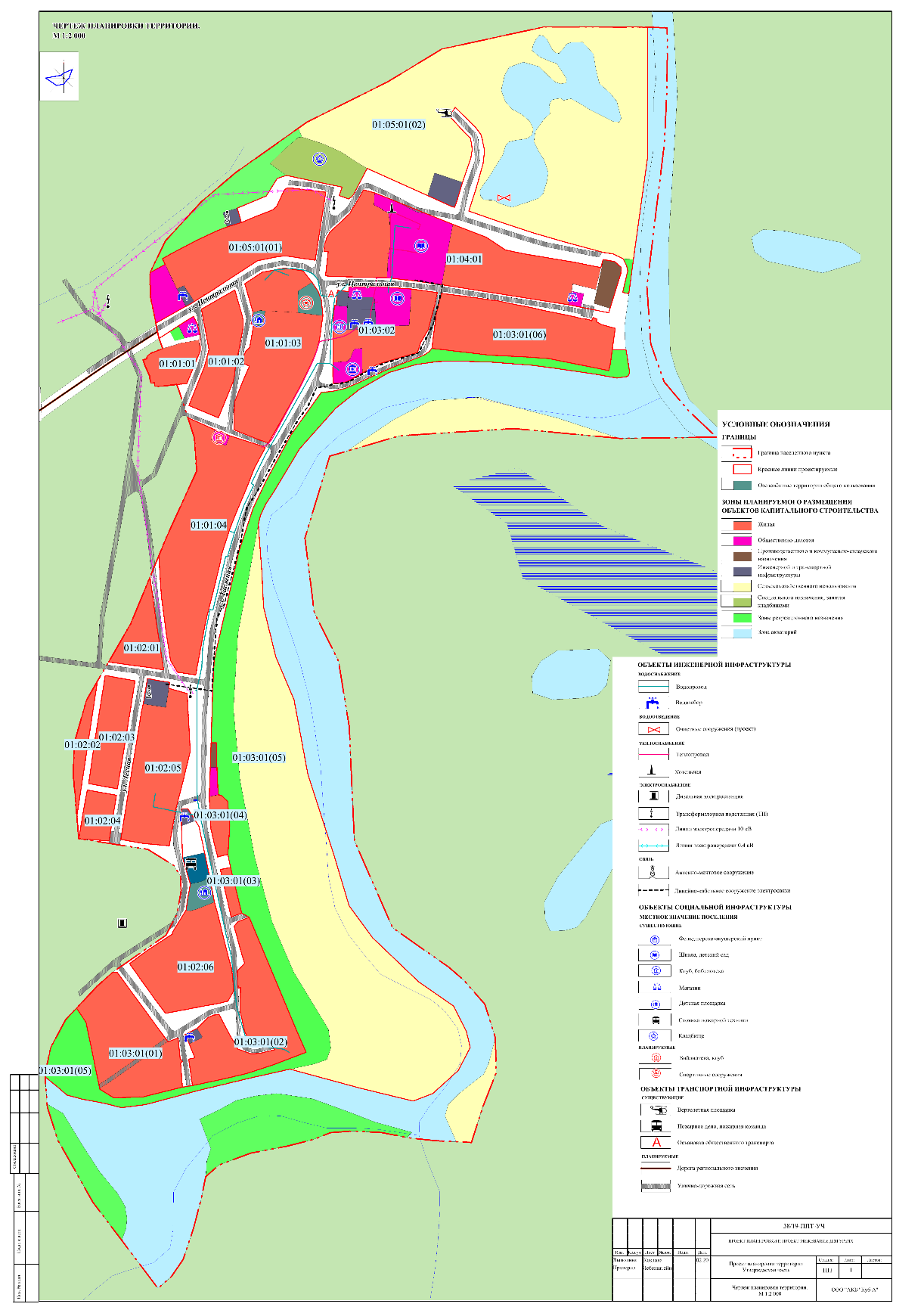 План красных линий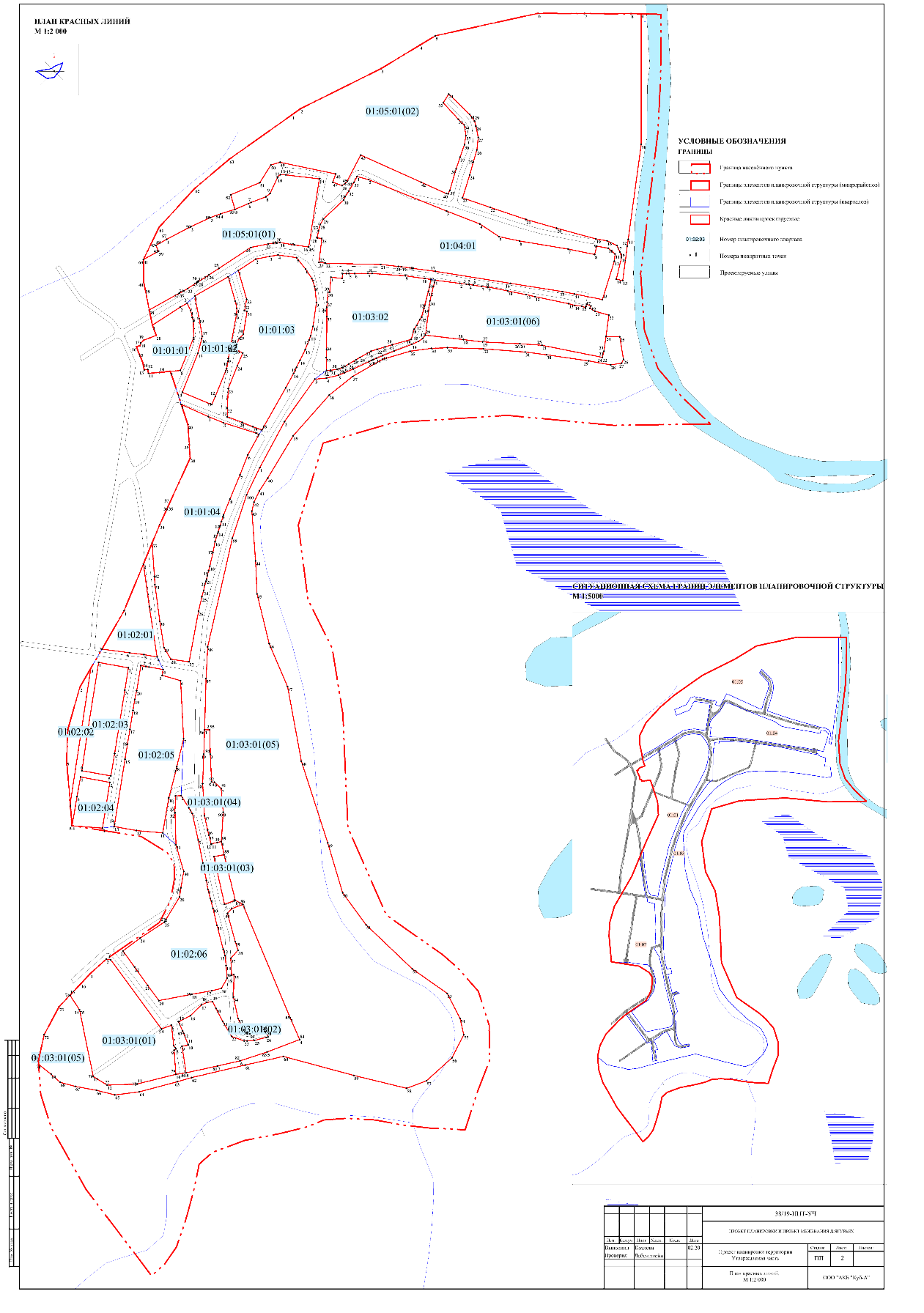 СОСТАВ ПРОЕКТА МЕЖЕВАНИЯ ТЕРРИТОРИИХарактеристика проектируемой территорииГраницы проектируемой территорииПроект межевания разрабатывался на территорию д. Ягурьях сельского поселения Луговской Ханты-Мансийского района Ханты-Мансийского автономного округа - Югры.Предложения проекта межевания основаны на предложениях Генерального плана сельского поселения Луговской с учетом градостроительных особенностей территории, инженерно-геологических и экологических ограничений.  Структура проектируемой территории сформирована границами элементов планировочной структуры (кварталами).В соответствии с Правилами землепользования и застройки предлагаемые участки межевания расположены в зоне малоэтажных многоквартирных жилых домов ЖЗ 102 в границах кадастрового квартала 86:02:0901001 согласно сведениям ГКН.Границы зон с особыми условиями использованияНа предлагаемые к межеванию участки попадают: - охранная зона объектов электросетевого хозяйства;- водоохранная зона.Границы особо охраняемых природных территорийВ границах проекта межевания нет особо охраняемых природных территорий.Границы территорий объектов культурного наследияОбъекты культурного наследия на проектируемой территории не выявлены.Проектное решениеСведения об особенностях межеванияПроектом межевания установлены границы образуемых земельных участков, планируемых для строительства объектов капитального строительства. Проектное решение межевания выполнено с учетом функционального назначения территории, параметров планируемого развития территории и необходимости обеспечения объектов недвижимости достаточной для их эксплуатации территорией. Границы и размеры образуемых участков, назначение объектов планируемого строительства, а также размеры земельных участков и параметры разрешенного строительства определялись в соответствии с действующими градостроительными нормативами и градостроительными регламентами Правил. Проектом предлагается к образованию 3 участка.Ведомость образуемых земельных участковТаблица 1Координаты поворотных точек образуемых земельных участков, расположенных в границах элемента планировочной структуры, определены картометрическим методом и приведены в приложении к текстовым материалам.Публичные сервитутыВ границах земельных участков установление публичных сервитутов не предлагается.Ведомость координат поворотных точек образуемых участковТаблица 2План фактического использования территории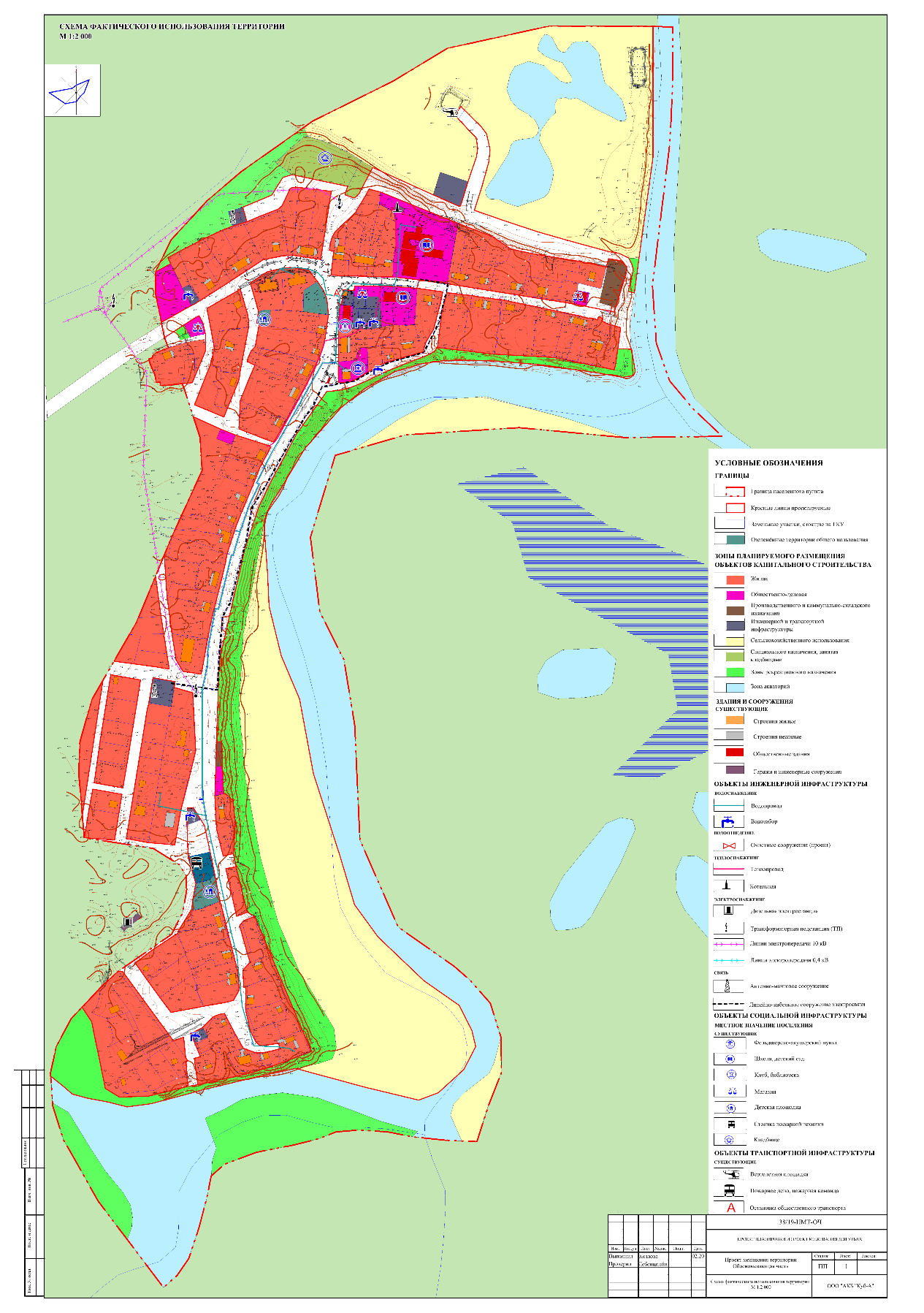 Чертеж межевания территории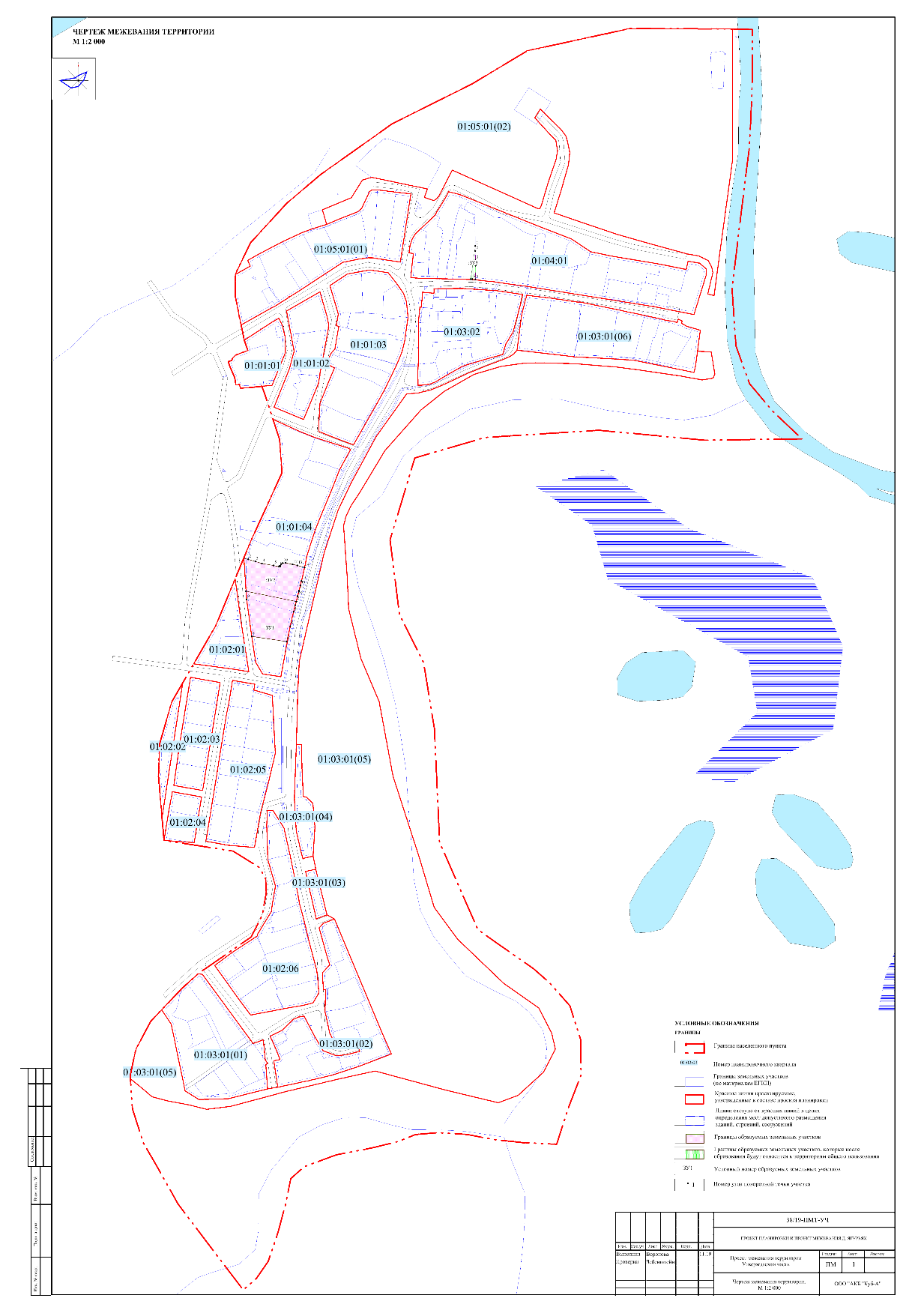 Об утверждении проекта планировки и проекта межевания территории деревни Ягурьях сельского поселения ЛуговскойПредседатель Совета депутатовсельского поселения Луговской______________ И.А. Воронцов17 сентября 2020 годаИ.о.главы сельского поселения Луговской____________ М.Р.ПлесовскихНаименование материаловНаименование материалов1. Текстовые материалы1. Текстовые материалыМатериалы основной (утверждаемой) части проекта. Том I.«Положения о размещении объектов капитального строительства федерального, регионального и местного значения, их характеристики».Материалы по обоснованию проекта. Том II.«Пояснительная записка».2. Графические материалы2. Графические материалыМатериалы основной (утверждаемой) части проекта. Том 1.Чертеж планировки территории,М 1:2000, 1 лист.Материалы основной (утверждаемой) части проекта. Том 1.План красных линий, М 1:2000, 1 лист.Материалы по обоснованию проекта. Том II.Схема расположения элемента планировочной структуры в территориальных границах, М 1:15 000, 1 лист.Материалы по обоснованию проекта. Том II.Схема использования и состояния территории в период подготовки проекта планировки территории (опорный план), М 1:2000, 1 лист.Материалы по обоснованию проекта. Том II.Схема организации улично-дорожной сети и движения транспорта, М 2:1000, 1 лист.Материалы по обоснованию проекта. Том II.Схемы границ зон с особыми условиями использования территории и границ территорий подверженных риску возникновения чрезвычайных ситуаций природного, техногенного характера и воздействия их последствий, М 1:2000, 1 лист.Материалы по обоснованию проекта. Том II.Схемы вертикальной планировки и инженерной подготовки территорий, М 1:2000, 1 лист.Материалы по обоснованию проекта. Том II.Схема размещения инженерных сетей, М 1:2000, 1 лист.Материалы по обоснованию проекта. Том II.Разбивочный чертеж красных линий, М 1:2000, 1 лист.Материалы по обоснованию проекта. Том II.Схема архитектурно-планировочной организации территории, М 1:2000, 1 лист.Номер точкиКоордината, Х, УКоордината, У, ХМера линиймДирекционныйугол01:01:0101:01:0101:01:0101:01:0101:01:011983696.292586587.4543.6757° 00' 31''2983720.072586624.0810.5659° 41' 48''3983725.42586633.210.57153° 14' 28''4983715.962586637.969.63166° 43' 44''5983706.592586640.175.37166° 39' 43''6983701.362586641.4121.63178° 10' 19''7983679.742586642.146.75202° 26' 44''8983636.532586624.2513.57264° 47' 53''9983635.32586610.7414.12263° 10' 01''10983633.622586596.7214.71266° 29' 30''11983632.722586582.045.02348° 30' 40''12983637.642586581.044.67261° 52' 12''13983636.982586576.4210.17350° 02' 16''149836472586574.6614.62336° 12' 17''15983660.382586568.767.83340° 55' 02''16983667.782586566.24.9871° 16' 27''17983669.382586570.923.3215° 42' 31''18983672.582586571.825.7547° 15' 24''19983676.482586576.0417.4569° 06' 48''20983682.72586592.3414.44340° 12' 36''01:01:0201:01:0201:01:0201:01:0201:01:021983734.952586643.551.0560° 07' 32''2983760.382586687.7733.73163° 55' 26''3983727.972586697.119.63168° 22' 30''4983718.542586699.058.03182° 29' 56''5983710.522586698.70.0882° 52' 30''6983710.532586698.7845.77190° 36' 02''7983665.542586690.363.41192° 21' 53''8983662.212586689.6310.36190° 51' 15''9983652.042586687.683.42181° 00' 18''10983648.622586687.6210.02191° 09' 51''11983638.792586685.6839.61202° 19' 50''12983602.152586670.6311.97202° 45' 09''13983591.11258666642.24292° 38' 34''14983607.372586627.0255.521° 39' 21''15983658.952586647.520.114° 36' 36''16983678.42586652.573.3516° 29' 10''17983681.612586653.520.25336° 30' 05''18983681.842586653.4223.68349° 39' 46''19983705.142586649.1730.34349° 13' 51''01:01:0301:01:0301:01:0301:01:0301:01:031983768.732586701.0527.7956° 38' 30''2983784.012586724.2618.7279° 30' 23''3983787.422586742.6711.379° 32' 44''4983789.472586753.7824.7498° 36' 06''5983785.772586778.2419.41141° 40' 19''6983770.542586790.2814.64146° 08' 11''7983758.382586798.4411.62160° 10' 37''8983747.452586802.3821.13174° 17' 51''9983726.422586804.4831.92188° 04' 09''10983694.82258680013.15193° 51' 24''11983682.052586796.855.73200° 12' 18''12983676.672586794.8713.76202° 17' 47''13983663.942586789.6515.57206° 01' 19''14983649.952586782.8210.56205° 48' 47''15983640.442586778.229.03205° 56' 27''16983632.322586774.2721.67208° 30' 18''17983613.282586763.9363.93209° 36' 17''18983557.72586732.3512.79288° 55' 51''19983561.852586720.2515.22291° 47' 40''20983567.52586706.1221.11291° 18' 09''21983575.172586686.4511.59359° 51' 06''22983586.762586686.4225.642° 54' 21''23983612.372586687.7232.2321° 44' 31''24983642.312586699.6618.6823° 22' 04''25983659.462586707.0711.73296° 44' 23''26983664.742586696.592.519° 22' 35''27983667.12586697.423.7219° 18' 43''28983670.612586698.659.0523° 59' 18''29983678.882586702.337.4744° 20' 56''30983684.222586707.5530.929° 42' 00''31983714.72586712.763.54281° 14' 47''32983715.392586709.2915.6410° 12' 12''33983730.782586712.0639.51343° 49' 18''01:01:0401:01:0401:01:0401:01:0401:01:041983591.362586625.5139.3114° 16' 56''2983575.22586661.3321.4111° 44' 48''3983567.272586681.2145.69107° 44' 13''4983553.352586724.734.09118° 30' 35''5983551.42586728.3230.62208° 18' 21''6983524.442586713.828.34201° 28' 02''7983498.072586703.4335.01202° 43' 10''8983465.782586689.9122.26201° 40' 03''9983445.092586681.692.59199° 08' 01''10983442.642586680.846.59197° 51' 26''11983436.372586678.825.96197° 58' 44''12983430.72586676.981.36198° 26' 06''13983429.412586676.557.05197° 30' 33''14983422.692586674.431.82198° 32' 03''15983420.962586673.8511.88197° 11' 03''16983409.612586670.3414.94191° 18' 36''17983394.962586667.4118.26193° 06' 27''18983377.182586663.276.2194° 34' 27''19983371.182586661.716.76193° 46' 09''20983364.612586660.15.06192° 54' 35''21983359.682586658.972.78195° 14' 13''229833572586658.240.12279° 27' 44''23983357.022586658.1212.78194° 02' 10''24983344.622586655.028.57194° 36' 14''25983336.332586652.8619.57193° 10' 12''26983317.272586648.468.03190° 33' 12''27983250.392586635.9424.39278° 22' 09''28983253.942586611.8117.95329° 01' 11''29983269.332586602.5734.93351° 10' 27''30983303.852586597.2149.32352° 21' 22''31983352.732586590.6510.91355° 22' 18''32983363.62586589.7744.33356° 20' 23''33983407.842586586.9426.422° 32' 35''34983432.222586597.0627.0624° 32' 19''35983456.842586608.30.1786° 38' 01''36983456.852586608.473.0721° 37' 40''37983459.72586609.666.6124° 32' 01''38983520.32586637.2617.78356° 05' 53''39983538.042586636.0526.62356° 06' 05''40983564.62586634.2428.15341° 55' 55''01:02:0101:02:0101:02:0101:02:0101:02:0119833182586549.766.9322° 31' 35''2983379.822586575.3456.57172° 05' 05''3983323.792586583.1367.57171° 14' 55''4983257.012586593.4117.68279° 32' 13''5983259.942586575.9719.25277° 34' 58''6983262.482586556.8936.75277° 41' 37''7983267.42586520.4758.4430° 00' 49''01:02:0201:02:0201:02:0201:02:0201:02:021983160.642586475.1258.6116° 03' 25''2983216.962586491.3328.8130° 00' 32''3983241.912586505.74180.77188° 41' 34''4983063.222586478.4255.59355° 04' 38''5983118.62586473.6542.072° 00' 09''01:02:0301:02:0301:02:0301:02:0301:02:031983249.582586516.1539.93100° 08' 21''2983242.552586555.4629.98189° 01' 10''3983212.942586550.7684.96189° 14' 18''4983129.082586537.1230.05189° 23' 02''5983099.432586532.2238.81280° 09' 58''6983106.282586494.0255.068° 07' 59''7983160.792586501.8189.949° 10' 28''01:02:0401:02:0401:02:0401:02:0401:02:041983097.832586492.1839.33100° 11' 34''2983090.872586530.8961.36189° 10' 14''3983030.292586521.1140.23274° 24' 19''4983033.3825864810.060° 00' 00''5983033.44258648139.059° 23' 15''6983071.972586487.3726.310° 32' 12''01:02:0501:02:0501:02:0501:02:0501:02:051983245.492586571.886.85100° 05' 43''2983244.292586578.624.06100° 47' 03''3983243.532586582.6119.0499° 31' 18''4983240.382586601.397.88188° 36' 48''5983232.592586600.2125.37106° 05' 06''6983225.562586624.5977.18176° 59' 58''7983148.492586628.6337.84193° 32' 26''8983111.72586619.772.44193° 31' 23''9983109.332586619.240.63194° 32' 20''10983070258660946.69189° 51' 57''11983024258660135.04274° 54' 42''129830272586566.0929.95280° 02' 16''13983032.222586536.63.319° 02' 08''14983035.492586537.1287.139° 12' 45''15983121.52586551.0720.29° 07' 02''16983141.442586554.2719.829° 10' 21''17983161.012586557.4325.69° 12' 57''18983186.282586561.5314.439° 17' 33''19983200.522586563.8611.7812° 27' 18''20983212.022586566.433.929° 17' 54''01:02:0601:02:0601:02:0601:02:0601:02:061983072.952586617.987.4287° 45' 32''2983073.242586625.3919147° 46' 26''3983057.172586635.528.96148° 22' 03''4983049.542586640.2235.66167° 40' 43''5983014.72586647.8331.21168° 17' 51''6982984.142586654.1623.58169° 02' 51''7982960.992586658.6411.99169° 57' 52''8982949.182586660.7312.78164° 28' 25''9982936.872586664.1513.1165° 27' 16''10982924.192586667.4423.66166° 36' 35''11982901.172586672.9232.2165° 30' 07''129828702586680.989.2164° 13' 33''13982861.152586683.4813.12173° 49' 43''14982848.112586684.8916.93175° 19' 25''15982831.242586686.2715.38209° 33' 53''16982817.862586678.6813.29256° 25' 26''17982814.742586665.7626.85260° 05' 32''18982810.122586639.310.2237° 05' 41''19982810.012586639.1443.95259° 15' 37''20982801.822586595.9625.23323° 07' 16''219828222586580.8229.82324° 30' 49''22982846.282586563.5126.15324° 29' 34''23982867.572586548.3228.1653° 07' 34''24982884.472586570.8538.856° 46' 37''25982905.732586603.312.2656° 43' 54''26982906.972586605.22.321° 28' 53''27982909.292586605.2634.731° 26' 12''28982938.92586623.3612.297° 14' 47''29982951.092586624.9122.1410° 16' 46''30982972.872586628.8636.63343° 39' 10''31983008.022586618.5542.21358° 04' 20''32983050.212586617.130.83346° 07' 49''33983051.022586616.9321.962° 44' 28''01:03:01(01)01:03:01(01)01:03:01(01)01:03:01(01)01:03:01(01)1982837.482586505.1428.4848° 02' 44''2982856.522586526.325.7796° 57' 54''3982855.822586532.05113.26143° 45' 56''4982764.4625865990.47144° 36' 19''5982764.082586599.2714.2169° 42' 12''6982769.012586612.627.06174° 11' 18''7982742.092586615.345.19144° 24' 40''8982737.872586618.363.04233° 10' 04''9982736.052586615.9332.16175° 45' 21''10982703.982586618.3152.82255° 56' 34''11982691.152586567.0739.74268° 03' 12''12982689.82586527.3521.55301° 49' 00''13982701.162586509.0490.53348° 14' 49''14982789.792586490.622.77326° 29' 04''15982808.772586478.0321.2643° 21' 40''16982824.232586492.6318.2243° 21' 16''01:03:01(02)01:03:01(02)01:03:01(02)01:03:01(02)01:03:01(02)1982923.452586692.3815.6668° 51' 27''2982929.12586706.99162.79157° 18' 19''3982778.912586769.831.36156° 17' 17''4982750.22586782.4146.13249° 04' 55''5982733.732586739.3237.89251° 52' 16''6982721.942586703.3130.43257° 00' 35''7982715.12586673.6642.83257° 51' 21''8982706.092586631.7935.42351° 29' 33''9982741.122586626.558.3977° 49' 10''10982742.892586634.751.05348° 28' 35''11982743.922586634.5415.81337° 34' 21''12982758.532586628.513.14339° 04' 50''13982761.462586627.3913.61335° 14' 33''14982773.822586621.691.0169° 46' 31''15982774.172586622.6416.6963° 38' 05''16982781.582586637.5920.545° 05' 56''17982796.052586652.118.1266° 33' 38''18982799.282586659.567.4480° 38' 20''19982800.492586666.910.22152° 56' 00''20982791.392586671.5519.78152° 27' 02''21982773.852586680.722.44149° 52' 53''22982754.442586691.9617.91110° 03' 15''23982748.32586708.784.0390° 17' 04''24982748.282586712.819.9484° 38' 00''25982749.212586722.7116.1176° 08' 11''26982753.072586738.352.1378° 22' 27''27982753.52586740.448.1345° 55' 46''28982761.362586738.472.29251° 10' 12''29982760.622586736.320.3261° 36' 52''30982757.662586716.223.37286° 10' 43''31982758.62586712.986.35312° 38' 17''32982762.92586708.3116.78333° 15' 06''33982777.882586700.7629.25347° 42' 10''34982806.462586694.5329.641° 31' 38''35982836.092586695.323.25251° 10' 31''36982835.042586692.2422.78357° 01' 51''37982857.792586691.0614.3442° 34' 10''38982868.352586700.7611.93342° 20' 22''39982879.722586697.1438.95344° 30' 55''40982917.262586686.748.3742° 20' 17''01:03:01(03)01:03:01(03)01:03:01(03)01:03:01(03)01:03:01(03)1982992.442586668.5413.8879° 32' 24''2982994.962586682.1962.18166° 13' 15''3982934.57258669715.06249° 50' 41''4982929.382586682.8664.67347° 12' 21''01:03:01(04)01:03:01(04)01:03:01(04)01:03:01(04)01:03:01(04)1983160.392586656.376.888° 59' 20''2983160.512586663.1732.46178° 26' 48''3983128.062586664.0536.6177° 31' 34''4983091.492586665.630.01180° 00' 00''5983091.482586665.633.8996° 56' 32''6983091.012586669.4912.34134° 02' 52''7983082.432586678.3631.2174° 58' 49''8983051.352586681.0939.04183° 41' 10''9983012.392586678.585.34257° 00' 19''10983011.192586673.387.76256° 07' 30''11983009.332586665.850.28248° 57' 45''12983009.232586665.590.52224° 12' 55''13983008.862586665.230.05201° 48' 05''14983008.812586665.2112.08345° 13' 39''15983020.492586662.137.35347° 01' 23''16983027.652586660.4819.27347° 06' 12''17983046.432586656.1842.68356° 51' 27''18983089.052586653.84392° 07' 51''19983128.022586655.2932.391° 54' 39''01:03:01(05)01:03:01(05)01:03:01(05)01:03:01(05)01:03:01(05)1983507.672586729.5169.2928° 16' 52''2983568.692586762.3469.1635° 34' 20''3983624.942586802.5715.3384° 59' 06''4983626.282586817.8416.3577° 01' 35''5983629.952586833.778.8667° 17' 08''6983633.372586841.9412.4767° 18' 08''7983638.182586853.4422.9764° 51' 07''8983647.942586874.236.2764° 54' 21''9983650.62586879.912.19244° 50' 27''10983649.672586877.936.6464° 51' 47''11983652.492586883.949.167° 55' 04''12983655.912586892.3716.4667° 54' 28''13983662.12586907.6225.169° 25' 41''14983670.922586931.129.4665° 58' 56''15983674.772586939.766.4855° 37' 25''16983678.432586945.116.0639° 18' 34''17983683.122586948.9550.6196° 36' 55''18983677.292586999.2225.7696° 39' 52''19983674.32587024.8149.492° 58' 56''20983671.732587074.1429.1893° 40' 28''21983669.862587103.2681.83101° 26' 25''22983653.632587183.468.4913° 58' 15''23983661.872587185.5119.887° 36' 01''24983681.582587188.1418.1692° 10' 38''25983680.892587206.2930.22170° 35' 26''26983651.082587211.235.66205° 12' 23''27983645.962587208.8214.69261° 09' 11''28983643.72587194.329.75280° 13' 20''29983648.982587165.0256.25278° 17' 24''30983657.092587109.3628.53277° 29' 28''31983660.812587081.0755.42274° 28' 15''32983665.132587025.8247.91271° 36' 10''33983666.472586977.9321.23267° 42' 18''34983665.622586956.7228.36262° 10' 42''35983661.762586928.6238.04253° 37' 57''36983651.042586892.1245.35240° 14' 28''37983628.532586852.7539.77231° 22' 51''38983603.712586821.6871.91221° 39' 05''39983549.982586773.8965.61210° 59' 27''40983493.742586740.1120.01213° 20' 27''41983477.022586729.1116.71205° 38' 41''42983461.962586721.8812.44193° 23' 18''43983449.86258671965.89175° 48' 48''44983384.152586723.8143.67177° 20' 08''45983340.532586725.8468.02166° 12' 47''46983274.472586742.0561.93156° 58' 44''47983217.472586766.27100.28169° 29' 49''48983118.872586784.55113.83162° 05' 14''49983010.562586819.5668.85163° 22' 53''50982944.592586839.2552.76143° 48' 12''51982902.012586870.4184.39133° 42' 13''52982843.72586931.4256.61124° 53' 09''53982811.322586977.8637.5153° 04' 47''54982777.882586994.8421.96166° 55' 10''55982756.492586999.8134.29207° 17' 24''56982726.022586984.0945.57227° 50' 14''57982695.432586950.3127.85249° 20' 00''58982685.62586924.2572.15283° 33' 45''59982702.522586854.1196.51285° 08' 52''60982727.742586760.9551.92257° 26' 29''61982716.452586710.2772.85256° 40' 03''62982699.652586639.3819.8254° 23' 04''63982694.322586620.3152.24255° 06' 55''64982680.92586569.8232.53262° 43' 27''65982676.782586537.5525.02284° 16' 30''66982682.952586513.328.82280° 36' 58''67982688.262586484.9720.45284° 43' 45''68982693.462586465.1915.9311° 07' 30''69982703.922586453.2121.48308° 51' 35''70982717.42586436.484.24356° 04' 41''71982721.632586436.1935.8312° 26' 32''72982756.622586443.9141.8828° 08' 16''73982793.552586463.6620.9343° 21' 16''74982808.772586478.0322.77146° 29' 04''75982789.792586490.690.53168° 14' 49''76982701.162586509.0421.55121° 49' 00''77982689.82586527.3539.7488° 03' 12''78982691.152586567.0752.8275° 56' 34''79982703.982586618.3113.6481° 06' 14''80982706.092586631.7942.8377° 51' 21''81982715.12586673.6630.4377° 00' 35''82982721.942586703.3137.8971° 52' 16''83982733.732586739.3246.1369° 04' 55''84982750.22586782.4131.36336° 17' 17''85982778.912586769.8162.79337° 18' 19''86982929.12586706.9911.39298° 42' 10''87982934.57258669762.18346° 13' 15''88982994.962586682.1917.8348° 17' 55''89983012.392586678.5839.043° 41' 10''90983051.352586681.0931.2354° 58' 49''91983082.432586678.3612.34314° 02' 52''92983091.012586669.493.89277° 05' 19''93983091.492586665.6336.6357° 31' 34''94983128.062586664.0532.46358° 26' 48''95983160.512586663.176.8268° 59' 20''96983160.392586656.3767.841° 37' 49''97983228.22586658.342.052° 51' 45''98983270.22586660.4147.7112° 52' 11''99983414.22586693.360.518° 11' 33''100983471.682586712.1939.9425° 41' 56''01:03:01(06)01:03:01(06)01:03:01(06)01:03:01(06)01:03:01(06)1983755.912586961.7233.2496° 53' 39''2983751.922586994.728.5899° 19' 11''3983750.532587003.193.7597° 21' 09''4983750.052587006.910.28° 31' 51''5983750.252587006.945.3899° 11' 59''6983749.392587012.2511.298° 03' 28''7983747.822587023.348.1999° 50' 31''8983746.422587031.410.8243° 01' 30''9983747.022587031.9726.68101° 44' 38''10983741.592587058.0924.68101° 08' 46''11983736.822587082.312.13103° 03' 04''12983734.082587094.1245.52101° 44' 57''13983724.812587138.698.24105° 55' 35''14983722.552587146.619.4296° 13' 09''15983721.532587155.975.5111° 59' 41''16983719.472587161.071.7215° 53' 58''17983721.122587161.543.2224° 24' 52''18983724.052587162.875.74114° 09' 18''19983721.72587168.113.22204° 24' 52''20983718.772587166.787.98119° 54' 18''21983714.792587173.718.9105° 59' 58''22983709.582587191.8748.13187° 35' 35''23983661.872587185.518.49193° 58' 15''24983653.632587183.4681.83281° 26' 25''25983669.862587103.2629.18273° 40' 28''26983671.732587074.1449.4272° 58' 56''27983674.32587024.8125.76276° 39' 52''28983677.292586999.2250.61276° 36' 55''29983683.122586948.9545.617° 19' 50''30983728.362586954.7720.113° 57' 37''31983747.872586959.625.1316° 10' 31''32983752.82586961.053.1812° 09' 28''01:03:0201:03:0201:03:0201:03:0201:03:021983759.932586823.771595° 46' 44''2983758.422586838.696.023° 08' 34''3983764.432586839.025.2188° 21' 03''4983764.582586844.233.2888° 36' 10''5983764.662586847.517.7789° 51' 09''6983764.682586855.2817.4788° 57' 02''79837652586872.755.6191° 13' 31''8983764.882586878.3644.0293° 56' 01''9983761.862586922.2826.1298° 07' 15''10983758.172586948.148.1898° 22' 05''11983756.982586956.2316.33192° 05' 15''12983741.012586952.8119.91194° 55' 46''13983721.772586947.683.16193° 54' 16''14983718.72586946.9211.96194° 37' 44''15983707.132586943.94.4212° 34' 16''16983703.422586941.538.27209° 34' 23''17983696.232586937.456.01212° 42' 44''18983691.172586934.214.4196° 57' 44''19983677.4258693026.18254° 15' 54''20983670.32586904.89.94253° 16' 43''21983667.442586895.2810.53253° 13' 02''22983664.42586885.28.81252° 38' 04''23983661.772586876.7916.5240° 24' 21''24983653.622586862.446.24240° 18' 43''25983650.532586857.0211.17239° 51' 16''26983644.922586847.365.27237° 38' 14''27983642.12586842.913.73241° 38' 50''28983640.332586839.635.29250° 26' 01''29983638.562586834.652.85254° 33' 04''30983637.82586831.98.64262° 33' 15''31983636.682586823.335.49268° 32' 21''32983636.542586817.8416.74358° 54' 18''33983653.282586817.5211.232° 11' 41''34983664.52586817.9543.050° 35' 08''35983707.552586818.3912.36358° 28' 14''36983719.912586818.067.065° 41' 11''37983726.942586818.7613.175° 19' 00''38983740.052586819.982.0692° 30' 06''39983739.962586822.0420.044° 57' 04''01:04:0101:04:0101:04:0101:04:0101:04:011983893.152586858.315.75104° 31' 17''2983889.22586873.55111.51111° 59' 15''3983847.452586976.9547.33111° 04' 39''4983830.432587021.1130.56123° 36' 06''5983813.522587046.5627.48101° 48' 02''6983807.92587073.4665.6299° 26' 17''7983797.142587138.1935.63101° 28' 37''8983790.052587173.1111.1914° 10' 22''9983800.92587175.8515.4299° 42' 24''10983798.32587191.0511.71130° 27' 48''11983790.72587199.969.35183° 59' 07''12983781.372587199.3153.48197° 16' 22''13983730.32587183.4337.55281° 14' 28''14983737.622587146.616.62281° 20' 37''15983740.892587130.369.84279° 02' 15''16983751.862587061.33100.44279° 01' 18''17983767.612586962.1329.41277° 37' 13''18983771.512586932.9815.59278° 38' 04''19983773.852586917.574.49273° 42' 13''20983774.142586913.0923.6276° 37' 09''21983776.862586889.6572.93271° 17' 47''22983778.512586816.740.86274° 39' 12''23983778.582586815.887.88275° 49' 35''24983779.382586808.0432.026° 21' 57''25983811.22586811.595.81277° 30' 59''26983811.962586805.839.447° 36' 24''27983821.322586807.088.6817° 13' 27''28983829.612586809.658.530° 03' 45''29983836.972586813.9136.7746° 39' 11''30983862.212586840.654.7825° 55' 19''31983866.512586842.748.5932° 35' 56''32983873.752586847.3713.6130° 48' 18''33983885.442586854.348.6727° 11' 09''01:05:01(01)01:05:01(01)01:05:01(01)01:05:01(01)01:05:01(01)1983810.062586606.2335.9962° 28' 51''2983826.692586638.1528.8664° 58' 16''3983838.92586664.314.1569° 13' 16''4983843.922586677.5319.9972° 50' 03''5983849.822586696.6319.2467° 01' 14''6983857.332586714.343.9268° 16' 48''7983858.782586717.9821.2368° 47' 24''8983866.462586737.776.9750° 17' 59''9983870.912586743.1322.9125° 03' 17''10983891.662586752.830.99357° 06' 31''11983892.652586752.785.153° 22' 39''12983895.692586756.877.1691° 45' 36''13983895.472586764.0344.6596° 49' 50''14983890.162586808.3691.19188° 50' 15''15983800.052586794.350.35360° 00' 00''16983800.05258679418.45278° 11' 46''17983802.682586775.7419.56278° 38' 37''18983805.622586756.44.06266° 11' 09''19983805.352586752.350.89360° 00' 00''20983805.352586751.460.37254° 28' 33''21983805.252586751.13.92264° 08' 38''22983804.852586747.26.41262° 27' 52''23983804.012586740.8523.5258° 26' 12''24983799.32586717.8350.68236° 49' 04''25983771.562586675.4115.59236° 36' 56''26983762.982586662.390.4237° 05' 41''27983762.762586662.0516.44237° 35' 44''28983753.952586648.170.76328° 23' 33''29983754.62586647.771.03235° 41' 32''30983754.022586646.920.73146° 44' 44''31983753.412586647.321.41237° 46' 43''32983752.662586646.1314.3237° 39' 17''33983745.012586634.056.31237° 44' 40''34983741.642586628.716.3242° 05' 36''35983738.692586623.140.17331° 55' 39''36983738.842586623.060.45240° 34' 21''37983738.622586622.6745.27240° 45' 04''38983716.52586583.1728.35348° 32' 51''39983744.292586577.549.37348° 32' 46''40983753.472586575.6829.85359° 34' 40''41983783.322586575.4622.9261° 10' 34''42983794.372586595.548.4334° 28' 20''43983801.952586591.9216.4560° 27' 29''01:05:01(02)01:05:01(02)01:05:01(02)01:05:01(02)01:05:01(02)1983974,922586772,0414,0554° 40' 50''2983983,042586783,5119,3663° 30' 52''3984036,272586890,336058° 48' 49''4984067,342586941,6624,0358° 50' 38''5984079,772586962,22139,0877° 44' 15''6984109,312587098,1361,6790° 08' 55''7984109,152587159,861,3290° 07' 17''8984109,022587221,1213,5391° 31' 27''9984108,662587234,65172,8179° 56' 13''10983935,862587234,84126,95187° 52' 57''11983810,112587217,439,2187° 37' 10''12983800,992587216,2145,93187° 36' 22''13983755,462587210,138,49283° 12' 07''14983757,42587201,8629,2513° 12' 01''15983785,882587208,547,66347° 06' 23''16983793,352587206,839,53333° 11' 35''17983801,862587202,5314,42295° 41' 39''18983808,112587189,5414,92279° 29' 15''19983810,572587174,8253,77285° 16' 46''20983824,742587122,9542,28285° 58' 44''21983836,382587082,350,25288° 29' 33''22983852,322587034,6438,73289° 10' 27''23983865,042586998,0631,9117° 40' 47''24983895,442587007,7517,4415° 23' 57''25983912,252587012,3816,7115° 54' 28''26983928,322587016,9616,876° 26' 02''27983945,082587018,8515,25348° 29' 54''28983960,022587015,817,09344° 11' 56''29983966,842587013,8810,83323° 02' 05''30983975,492587007,3738,63314° 35' 28''31984002,612586979,8613,8212° 21' 58''32983990,952586972,4729,49137° 30' 05''33983969,212586992,3911,07134° 33' 39''34983961,442587000,2814,4170° 53' 27''35983947,222587002,5612,12189° 03' 58''36983935,252587000,6517,41199° 19' 10''37983918,822586994,8916,58198° 32' 00''38983903,12586989,6229,33196° 40' 50''399838752586981,25,2204° 26' 38''40983870,272586979,052,56277° 50' 44''41983870,622586976,5136,49294° 18' 13''42983885,642586943,2587,77294° 16' 22''43983921,722586863,2439,18207° 22' 57''44983886,932586845,224,33221° 20' 52''45983883,682586842,364,4236° 07' 45''46983881,232586838,7113,2289° 19' 37''47983885,62586826,2511,8419° 29' 28''48983896,762586830,275,43281° 48' 43''49983912,22586756,3712,82252° 56' 59''50983908,442586744,1127,52212° 08' 32''51983885,142586729,4741,73247° 14' 42''529838692586690,9919,99163° 36' 49''53983849,822586696,6319,99252° 50' 03''54983843,922586677,5314,15249° 13' 16''55983838,92586664,328,86244° 58' 16''56983826,692586638,1535,99242° 28' 51''57983810,062586606,2316,45240° 27' 29''58983801,952586591,928,4154° 28' 20''59983794,372586595,5422,92241° 10' 34''60983783,322586575,464725° 45' 10''61983825,652586595,8870,6542° 35' 07''62983877,672586643,6959,5449° 44' 28''63983916,152586689,13101,6354° 40' 10''Населённый пунктКоэффициент застройки районов с малоэтажной застройкойКоэффициент плотности застройки районов с малоэтажной застройкойКоэффициент застройки районов с индивидуальной застройкойКоэффициент плотности застройки районов с индивидуальной застройкойОбщая плотность застройкид. Ягурьях0,0020,0060,10,20,102№ппОбъектКол-во участков, участокКол-во домов, здание*Общая жилая площадь, м2 общей площади1Малоэтажная многоквартирная жилая застройка (проект.)222 х 1200м2 = 2400ПоказательЕд. изм.ПоказательПротяженность улично-дорожной сети, в т.ч.:км5,5улицы в жилой застройкекм2,8проездовкм2,7Протяженность велодорожек/велополоскм-Протяженность улично-дорожной сети, обслуживаемой общественным транспортомкм-Количество остановок общественного транспорташт.-Количество светофорных объектовшт.-Количество автомобилей в поселенииед.9Общее количество машиномест,шт.-Наличие речного транспортаед.-Наименование потребителейЕд. изм.Кол.Норма, л/сутна чел.К часовой неравномерностиК макс. потребленияРасход воды м3Расход воды м3Расход воды м3Расход воды м3Наименование потребителейЕд. изм.Кол.Норма, л/сутна чел.К часовой неравномерностиК макс. потреблениясутсутmaxчасчасmaxд. Ягурьяхд. Ягурьяхд. Ягурьяхд. Ягурьяхд. Ягурьяхд. Ягурьяхд. Ягурьяхд. Ягурьяхд. Ягурьяхд. ЯгурьяхНаселениечел.2702002,11,3116,8151,84,96,3Адм. здание и общественные здание %20××1,323,430,41,01,3Поливка чел.14560×1,38,711,30,40,5Неучтённые расходы%15××1,322,329,00,91,2 ИТОГО: ИТОГО: ИТОГО: ИТОГО: ИТОГО: ИТОГО:171,1222,57,19,3Назначение объектаХарактеристикиОбъекты жилогоназначенияВ границах территории предусмотрено размещение нового жилищного фонда, в том числе: - малоэтажной многоквартирной жилой застройки – 2 участка.Общая жилая площадь ориентировочно составит 2400 м2Объекты производственногоназначенияОбъекты производственного назначения сохраняются, размещение новых объектов не предусматривается.СоциальнаяинфраструктураОбъекты социальной инфраструктуры сохраняются. На 1 очередь и расчетный срок планируется к размещению:- учреждение общего образования (реконструкция для организации дополнительного образования на 20 мест);- учреждение дошкольного образования (перенос);- библиотека (отделение ЦБС) 2,1 тыс. экз.;- сельский клуб (перенос);- крытый спортивный зал на 100 м2 пола;- плоскостные спортивные сооружения на 300 м2;- предприятие бытового обслуживания на 2 раб.места;- предприятие общественного питания на 11 посадочных мест.ТранспортнаяинфраструктураОбъекты транспортной инфраструктуры запланированы в соответствии с транспортной схемой Генерального плана.На расчетный срок планируется к размещению:- реконструкция и расширение проезжих частей с устройством покрытия капитального типа.Коммунальная инфраструктураСтроительство объектов инженерной инфраструктуры запланировано в соответствии со сроками реализации Генерального плана и очередностью освоения территории по проекту планировки.На расчетный срок планируется к размещению:- блочная котельная (дизельная);- трансформаторная подстанция 2×250 кВА, 630 кВА;- сеть водопровода ПВХ Ø80, 1,2 км;- водоочистные сооружения 225 м3/сутки;- скважины для забора воды (реконструкция) (2 новые скважины);- очистные сооружения с блочно-модульной системой очистки (КОС) на 150 м3/сутки. - организация мобильного пункта приёма отходов.Наименование материаловНаименование материалов1. Текстовые материалы1. Текстовые материалыМатериалы основной (утверждаемой) части проекта«Пояснительная записка».2. Графические материалы2. Графические материалыМатериалы по обоснованию проекта.План фактического использованияМ 1:2000, 1 лист.Материалы основной (утверждаемой) части проектаЧертеж межевания территории, М 1:2000, 1 листУсловный номер зем.уч.Площадь (кв. м)Назначение и вид разрешенного использованияСпособ образованияГраницы образуемых земельных участковГраницы образуемых земельных участковГраницы образуемых земельных участковГраницы образуемых земельных участков:ЗУ13 221Малоэтажная многоквартирная жилая застройкаПерераспределение земельного участка 86:02:0901001:25 с землями, находящихся в государственной или муниципальной собственности.:ЗУ23 236Малоэтажная многоквартирная жилая застройкаПерераспределение земельного участка 86:02:0901001:284 с землями, находящихся в государственной или муниципальной собственности.:ЗУ3143Земельные участки (территории) общего пользования (под пожарный проезд)Раздел земельного участка 86:02:0901001:92Номер точкиКоордината, Х, УКоордината, У, ХМера линиймДирекционныйугол:ЗУ1:ЗУ1:ЗУ1:ЗУ1:ЗУ11983363.552586589.7767.95101° 32' 41''2983349.952586656.355.11194° 02' 10''3983344.992586655.118.95194° 33' 51''4983336.332586652.8619.57193° 10' 12''5983317.272586648.40.01180° 00' 00''6983317.262586648.420.93193° 10' 23''7983296.882586643.6346.94278° 32' 21''8983303.852586597.2149.32352° 21' 22''9983352.732586590.6510.86355° 21' 01'':ЗУ2:ЗУ2:ЗУ2:ЗУ2:ЗУ21983407.22586586.985.74102° 59' 41''2983405.912586592.579.97107° 13' 01''3983402.962586602.099.28107° 06' 26''4983400.232586610.9615.5799° 48' 04''5983397.582586626.37.4102° 24' 10''6983395.992586633.531.1315° 23' 18''7983397.082586633.831.62104° 17' 37''8983396.682586635.42.0516° 08' 14''9983398.652586635.973.4450° 18' 03''10983400.852586638.623.7585° 06' 35''11983401.172586642.369.5102° 20' 21''12983399.142586651.646.44102° 22' 28''13983397.762586657.939.88106° 27' 18''14983394.962586667.4118.26193° 06' 27''15983377.182586663.276.2194° 34' 27''16983371.182586661.716.76193° 46' 09''17983364.612586660.11.8192° 52' 30''18983362.862586659.76.03194° 00' 48''19983357.012586658.240.01180° 00' 00''209833572586658.240.12279° 27' 44''21983357.022586658.127.29194° 03' 19''22983349.952586656.3567.95281° 32' 41''23983363.552586589.770.050° 00' 00''24983363.62586589.7743.69356° 20' 19'':ЗУ3:ЗУ3:ЗУ3:ЗУ3:ЗУ31983821,192586893,616,51180° 21' 07''2983814,682586893,5712,56178° 43' 23''3983802,122586893,857,12178° 57' 14''49837952586893,9818,34180° 39' 22''5983776,662586893,774,14276° 14' 00''6983777,112586889,652,13270° 48' 25''7983777,142586887,5244,477° 52' 17''